II. Основные права и обязанности обучающихся.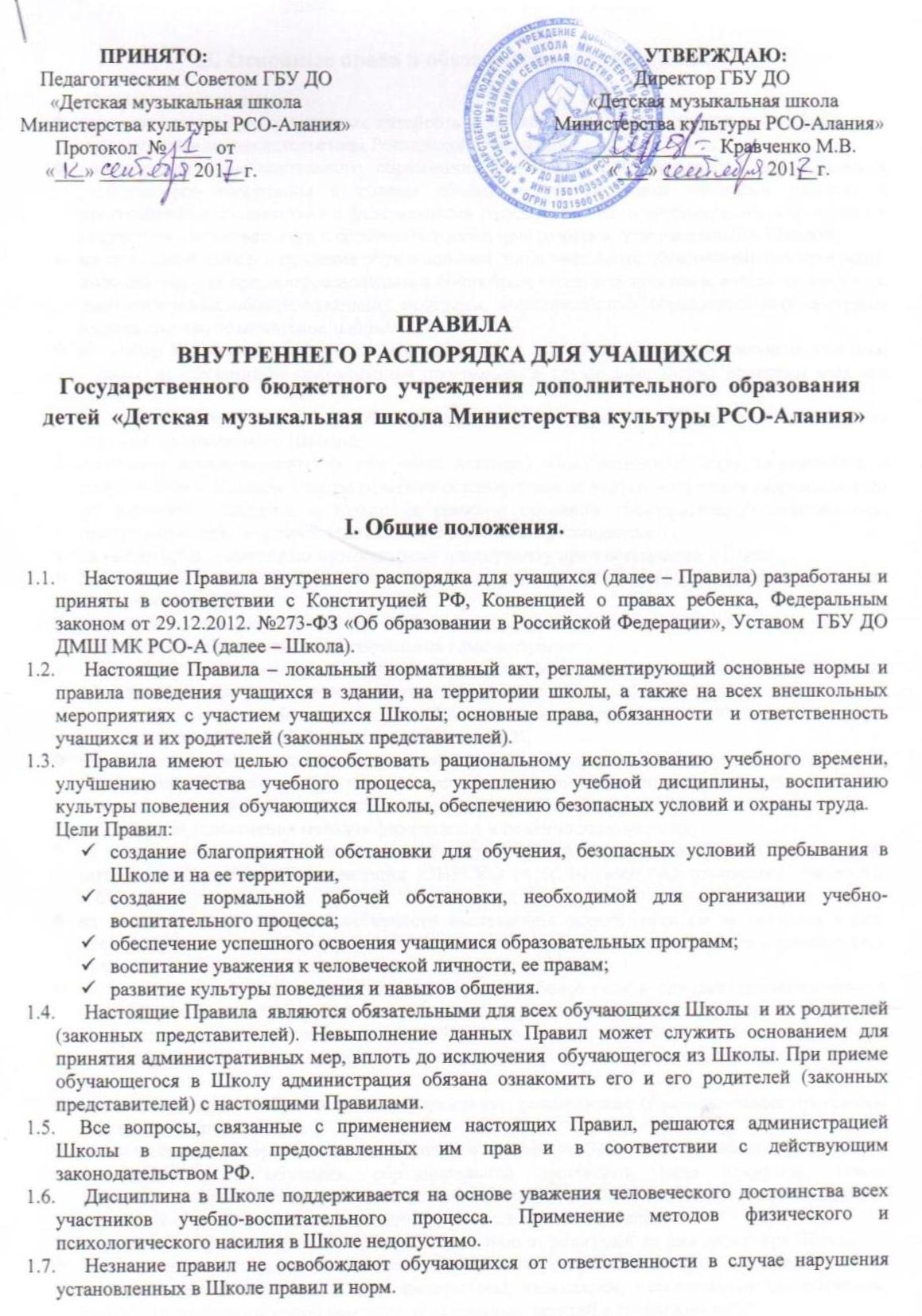  Учащиеся имеют право:на защиту своих прав и законных интересов в соответствии с Конвенцией о правах ребенка и действующим законодательством Российской Федерации;на получение дополнительного образования в области художественного образования и эстетического воспитания в полном объёме, предусмотренном учебными планами и программами в соответствии с федеральными государственными требованиями, а в случае их отсутствия - в соответствии с образовательными программами, утверждёнными Школой; на свободный выбор и освоение обучающимися дополнительных образовательных программ: дополнительных предпрофессиональных общеобразовательных программ в области искусств, дополнительных общеразвивающих программ, дополнительных образовательных программ художественно-эстетической направленности;на выбор формы образования, в том числе и на обучение по индивидуальным учебным планам, на обучение по сокращённым программам в случае выполнения программ всех лет обучения;на выбор факультативных (необязательных) учебных предметов, курсов, дисциплин из перечня, предлагаемого Школой;получение дополнительных (в том числе платных) образовательных услуг, оказываемых в соответствии с Уставом Школы (платные образовательные услуги могут быть оказаны только по желанию учащегося и только за рамками основной образовательной деятельности, предусмотренной государственными образовательными стандартами);на выбор преподавателя по музыкальному инструменту при поступлении в Школу;на пользование на праве аренды музыкальным  инструментом в течение учебного года для домашних занятий;на самостоятельные занятия в свободные время в кабинетах Школы на школьных музыкальных инструментах (с разрешения администрации);на свободу мысли, совести и религии, свободное выражение собственных мнений и убеждений, свободу получения информации, уважение человеческого достоинства и защиту от вмешательства в личную жизнь (Всеобщая декларация прав человека, Конвенция о правах ребенка, ст.ст.12-14,16,17, Конституция РФ, глава 2);на защиту от экономической эксплуатации и работы, которая может послужить препятствием в получении образования либо наносить ущерб здоровью (Конвенция о правах ребенка, ст.31);развитие личности, талантов, умственных и физических способностей;на защиту от применения методов физического и психического насилия;на объективную оценку своих знаний и умений, разъяснение оснований и критериев поставленной оценки (Рекомендация ЮНЕСКО от 05.10.1966г. «О положении учителей», п.65);на апелляцию по поводу объективности выставления оценки, если он не согласен с ней; апелляция подается заместителю директора по учебно-воспитательной работе в течение двух дней, после объявления оценки;на академический отпуск продолжительностью не более года в случаях продолжительной болезни или других уважительных причин, препятствующих успешному выполнению учебных планов и программ, по просьбе их родителей (законных представителей); при возвращении из академического отпуска учащиеся, как правило, восстанавливаются в том же классе; на перевод в другое образовательное учреждение, реализующее образовательные программы соответствующего уровня;на осуществление перевода внутри Школы  в течение учебного года (переводы, связанные с изменением года обучения, образовательной программы, вида искусства, класса индивидуального обучения),  осуществляемые по решению Педагогического Совета Школы и с согласия обучающихся и их родителей (законных представителей);на перевод  к другому преподавателю по заявлению от родителей на имя директора Школы;на повторение обучения в одном классе по заявлению родителей (законных представителей);пользоваться имеющимся в Школе имуществом, инвентарем, необходимым для обучения, которое возвращается преподавателю по окончанию занятий в сохранном виде;участвовать в проводимых Школой концертах, конкурсах, фестивалях, олимпиадах; представлять Школу на республиканских, региональных, всероссийских и международных конкурсах, фестивалях, олимпиадах, смотрах и иных мероприятиях в соответствии со своими возможностями и умениями;на условия обучения, гарантирующие охрану и укрепление здоровья; добровольно вступать в общественные организации, создавать в Школе детские общественные организации, создавать различные общественные объединения, если они не противоречат Уставу Школы; получать по окончании Школы соответствующий документ об образовании;на досрочную сдачу выпускных экзаменов с разрешения директора Школы;на бесплатное пользование библиотечно-информационными ресурсами библиотеки, фонотеки;на участие в управлении образовательным учреждением в форме и порядке, установленным Уставом Школы;на обращение с вопросами, заявлениями, предложениями к администрации Школы;на свободное посещение мероприятий, не предусмотренных учебным планом;не привлекаться к труду, не предусмотренному образовательной программой без их согласия и согласия их родителей (законных представителей). Учащиеся Школы обязаны:выполнять Устав Школы;добросовестно учиться, бережно относиться к имуществу Школы;систематически и прилежно овладевать теоретическими знаниями и практическими навыками по избранной специальности;уважать честь и достоинство других учащихся, работников Школы;соблюдать дисциплину – основу порядка в Школе;посещать уроки согласно расписанию и выполнять в установленные сроки задания, предусмотренные учебным планом и программами; посещать все указанные в расписании занятия, являясь в точно назначенное время; в случае опоздания на урок по специальности, учащийся получает урок за счёт времени, оставшегося после опоздания.приносить на занятия все необходимые учебники, тетради, пособия, инструменты и письменные принадлежности;соблюдать установленную продолжительность учебного дня и перерывы между занятиями;вести запись домашних заданий в дневнике, по первому требованию преподавателя предъявлять дневник; дневник учащегося является основным документом, в котором фиксируются все, связанные с процессом обучения, факты;быть вежливыми в обращении с преподавателями, сотрудниками Школы;соблюдать Правила внутреннего распорядка для учащихся и иные локальные акты Школы;выполнять решения Педагогического совета, Совета школы, приказы директора Школы;соблюдать правила противопожарной безопасности, охраны труда, санитарно-гигиенические правила и нормативы выполнять требования администрации и преподавателей Школы в целях обеспечения безопасности образовательного процесса;посещать Школу в предназначенное для этого время и не пропускать занятия без уважительной причины;при отсутствии на занятиях по уважительной причине обучающийся (или его родители) обязан не позднее, чем на следующий день поставить об этом в известность администрацию Школы (преподавателя по специальности, классного руководителя) и в первый день явки в Школу предоставить справку о причинах пропуска занятий; отсутствие учащегося на занятиях не освобождает его от выполнения домашних заданий;находиться в Школе в течение учебного времени; покидать территорию Школы в урочное время возможно только с разрешения преподавателя;соблюдать чистоту и порядок в помещениях Школы;экономно расходовать электроэнергию и воду;бережно относиться к результатам труда других людей;беречь оборудование и технические средства обучения, мебель, инвентарь, книжный фонд, костюмы и прочее имущество Школы;исправлять или возмещать причиненный Школе ущерб;бережно относиться к ученическому  билету, дневнику;вести себя достойно, культурно в Школе и за ее пределами, не запятнать доброе имя Школы; проявлять уважение к старшим, заботиться о младших; здороваться с работниками и посетителями Школы; быть вежливыми, тактичными друг к другу, к преподавателям,  работникам Школы; решать спорные и конфликтные ситуации мирно, на принципах взаимного уважения, с учетом взглядов участников спора, если такое невозможно, - обращаться за помощью к  администрации Школы;занимать активную жизненную позицию, участвовать в общественной жизни коллектива;следить за своим внешним видом, придерживаться в одежде делового стиля;учащиеся, участвующие в концертах, обязаны быть одетыми по форме;уважительно относиться  к традициям Школы, беречь и  развивать  их, систематически повышать свой культурный уровень. В стенах Школы обучающимся строго запрещается:приносить в Школу и на ее территорию оружие (в т.ч. газовое, пневматическое или имитационное), газовые  баллончики, взрывчатые, химические, огнеопасные вещества, колющие и режущие предметы, пиротехнику, табачные изделия, спиртные напитки, наркотики, токсичные вещества и яды, игральные карты, любые предметы, которые могут представлять опасность окружающим,  и пользоваться ими в здании и на территории Школы; при систематическом, а в особых случаях и при единичном нарушении данного запрета, указанные предметы и вещи могут быть изъяты сотрудником Школы на временное хранение для передачи родителям учащегося;мешать проведению урока: перемещаться по классу без разрешения учителя, самовольно входить и выходить из аудитории после начала занятий и во время их проведения, а также во время исполнения музыкального произведения; разговаривать и отвлекать других учащихся, требовать выхода из класса (за исключением медицинских показаний или в экстренных случаях);громко разговаривать, шуметь, допускать нецензурные выражения;перемещаться по школе бегом;использовать во время занятий без разрешения преподавателя средства сотовой связи и иные электронные устройства; самовольно покидать Школу во время учебных занятий и на переменах; уход с урока разрешается в исключительных случаях с уведомлением преподавателя;сорить в аудиториях и других помещениях Школы;портить имущество Школы и имущество других учащихся, работников Школы.без разрешения сотрудников Школы самостоятельно открывать и проникать в любые школьные помещения;самовольно брать ключи от учебной аудитории;залезать на подоконники, шкафы, оборудование помещений, на крышу здания;кататься на перилах, сидеть на перилах;открывать и входить в хозяйственные помещения Школы, не предназначенные для нахождения там людей;использовать не в соответствии с их назначением учебное оборудование в Школе;включать и выключать аппаратуру без участия преподавателя;курить в здании, на территории Школы и на расстоянии 50 метров от нее;распивать спиртные напитки пиво и другие напитки, содержащие алкоголь;употреблять и распространять наркотические и токсические средства;находиться в аудиториях без необходимости в верхней одежде и головных уборах;приходить в Школу в грязной, мятой одежде, неприлично короткой или открытой одежде, открыто демонстрировать принадлежность к различным фан-движениям, каким бы то ни было партиям, религиозным течениям и т.п.;разрешать конфликтные ситуации между учащимися с применением физического воздействия или в любой другой некорректной форме, применять вымогательство, запугивание;употреблять грубые выражения по отношению к другим учащимся и ко всем работникам Школы;совершать любые действия, влекущие за собой опасность для окружающих, для собственной жизни и здоровья;совершать иные действия, подлежащие дисциплинарному, административному взысканию или уголовному наказанию. Родители (законные представители) обучающихся обязаны:нести ответственность за воспитание и обучение своих детей;не допускать пропусков уроков без уважительных причин;создавать благоприятные условия для выполнения домашних заданий;нести ответственность за обеспечение ребенка необходимыми средствами для успешного обучения и воспитания;посещать родительские собрания, в т.ч. общешкольные (по мере их созыва), концертные мероприятия;проявлять уважение к преподавателям, администрации и техническому персоналу Школы;являться в Школу по вызову администрации и преподавателей;нести ответственность в установленном действующим законодательством порядке за ущерб, причинённый детьми;заблаговременно уведомлять администрацию Школы о прекращении обучения;присутствие родителей на уроке допускается по разрешению преподавателя;запрещается отвлекать преподавателей от их непосредственной работы.III. Учебный порядок и режим занятий обучающихся. Учебные занятия в Школе проводятся по расписанию в соответствии с учебными планами и программами, утвержденными в установленном порядке. Предельная учебная нагрузка учащихся устанавливается в соответствии с учебным планом и нормативами СанПиНа.  Сроки начала и окончания учебного года, учебных четвертей, продолжительность каникул устанавливаются в соответствии с календарным графиком.  Сокращение продолжительности каникул, установленных учебными планами, не допускается. Школа работает по шестидневной рабочей неделе.  Учебное расписание составляется по полугодиям. Время начала занятий в школе – 08.00, окончания – 19.30.  Основной формой организации учебно-воспитательной работы является урок, единицей измерения учебного времени – академический час, продолжительностью 40 минут, с 5-минутными перерывами между занятиями учащихся.  Ежедневное количество занятий определяется расписанием индивидуальных и групповых занятий, утверждаемых директором Школы. Присутствие или отсутствие обучающихся отмечается преподавателем в журнале.Проведение классных часов, собраний, подготовка и проведение внеклассных  и внешкольных мероприятий  организуется в свободное от занятий время. Во время занятий во всех учебных и прилегающих к ним помещениях должны быть обеспечены тишина и порядок, необходимые для нормального хода учебных занятий. Запрещается прерывать учебные занятия, входить и выходить из аудиторий во время их проведения, а также во время звучания музыкального произведения.В каникулярное время, выходные и праздничные дни допускается проведение в школе дополнительных репетиционных занятий с учащимися, внеклассных мероприятий с детьми.IV. Правила поведения обучающихся в учебных аудиториях и иных помещениях Школы.  Поведение на уроке:Учащиеся занимают свои места в кабинете, так как это устанавливает преподаватель, с учетом психо-физических особенностей учеников. Преподаватель определяет специфические правила при проведении занятий, которые не должны противоречить законам РФ, нормативным документам и правилам Школы. Эти правила обязательны для исполнения всеми обучающимися.Учащиеся приходят в школу за 5-10 минут до начала занятий; перед началом урока учащиеся должны подготовить свое рабочее место и все необходимое для работы в классе.При входе преподавателя в класс учащиеся встают в знак приветствия и садятся после того, как преподаватель ответит на приветствие и разрешит сесть. Учащиеся приветствуют любого взрослого человека вошедшего во время занятий.Время урока должно использоваться только для учебных целей. Во время урока нельзя шуметь, отвлекаться самому и отвлекать других посторонними разговорами, играми и другими, не относящимися к уроку, делами.По первому требованию преподавателя должен предъявляться дневник. Любые записи в дневниках учащимися должны выполняться аккуратно. После каждой учебной недели родители ученика ставят свою подпись в дневнике.При готовности задать вопрос или ответить, - следует поднять руку и получить разрешение преподавателя.Если учащемуся необходимо выйти из класса, он должен поднять руку и попросить разрешения преподавателя.Только тогда, когда преподаватель объявит об окончании урока, ученики вправе встать, навести чистоту и порядок на своём рабочем месте, выйти из класса.Запрещается во время уроков пользоваться мобильными телефонами и другими устройствами, не относящимися к учебному процессу. Следует отключить и убрать все технические устройства (плееры, наушники, игровые приставки и пр.), перевести мобильный телефон в тихий режим и убрать его со стола.  Поведение в перерыве между уроками:Учащиеся обязаны использовать время перерыва для отдыха.При движении по коридорам, лестницам, проходам придерживаться правой стороны.Во время перерывов  учащимся запрещается: шуметь, мешать отдыхать другим, бегать по лестницам, вблизи оконных проёмов и в других местах, не приспособленных для игр; толкать друг друга, бросаться предметами и применять физическую силу для решения любого рода проблем; употреблять непристойные выражения и жесты в адрес любых лиц, запугивать, заниматься вымогательством.  Поведение во время проведения внеурочных и внешкольных мероприятий: Следует строго выполнять все указания преподавателя при проведении массовых мероприятий, избегать любых действий, которые могут быть опасны для собственной жизни и для окружающих.Учащиеся должны соблюдать дисциплину, следовать установленным маршрутом движения, оставаться в расположении группы, если это определено преподавателем. Строго соблюдать правила личной гигиены, своевременно сообщать руководителю группы об ухудшении здоровья или травме.Учащиеся должны уважать местные традиции, бережно относиться к природе, памятникам истории и культуры, к личному и групповому имуществу.Запрещается применять открытый огонь (факелы, свечи, фейерверки, хлопушки, костры и др.), устраивать световые эффекты с применением химических, пиротехнических и других средств, способных вызвать возгорание. Поведение в местах общего пользования:        4.4.1. Библиотека:Пользование библиотекой  бесплатно по утвержденному графику работы, в соответствии с Положением и Правилами пользования библиотекой ГБУ ДО ДМШ МК РСО-Алания.Учащиеся несут материальную ответственность за книги, ноты, взятые в библиотеке.Выдача документов об образовании не осуществляется, если обучающийся имеет задолженность в библиотеке.         4.4.2. Столовая:Посещение учащимися столовой осуществляется  на  переменах после или до занятий.Питание в коридорах, на лестницах и учебных аудиториях не разрешается.         4.4.3.  Туалетные комнаты:Обучающиеся  обязаны соблюдать чистоту, правила санитарии и гигиены  в туалетных комнатах.V. Правила поведения в концертных залах.     Целями настоящих Правил являются знакомство с правилами этикета в общественных местах как формы внешнего поведения, опирающейся на высокую нравственную культуру личности, формирование социальной уверенности, развитие навыков социального поведения и взаимодействия, создание благоприятной обстановки. Общие правила.       5.1.1. Обучающиеся в концертных залах, как и в других общественных местах, соблюдают этикетные требования, предъявляемые к поведению личности.       5.1.2. Обучающиеся:ведут себя сдержанно; проявляют такт, доброжелательность, внимательное и уважительное отношение к людям;бережно относятся к принадлежностям концертного зала, вещам, находящимся в личном и общественном пользовании;выполняют требования работников концертного зала;соблюдают чистоту и порядок в зале;соблюдают правила техники безопасности. Правила поведения обучающихся в зрительном зале.       5.2.1. Перед тем, как войти в зал на концерт, отключают мобильные телефоны.       5.2.2. Одежда должна соответствовать предназначению: торжественная - для спектакля или представления, рабочая – для репетиций. Приводить себя в порядок можно только в туалетной комнате, а не на виду у всех.       5.2.3. Мальчики пропускают вперед девочек в зал.       5.2.4. Зрители продвигаются вдоль ряда к своему месту только лицом к сидящим. При этом мальчик проходит впереди девочки. Тот, кто проходит, должен извиниться и поблагодарить вставших.       5.2.5. Сидя в кресле, не занимают оба подлокотника.       5.2.6. Если спектакль (концерт) задерживается, не полагается рукоплескать.        5.2.7. После подъема занавеса разрешается аплодировать в знак одобрения декораций.       5.2.8. Аплодировать необходимо:в театре – в конце каждого акта, в конце особенно удавшейся исполнителям сцены или арии, порой при выходе особо выдающегося актера;в концертном зале – при появлении дирижера и солистов.весьма неприлично начинать хлопать во время исполнения, в паузе между частями симфонического или камерного произведения. во время прослушивания вокального цикла аплодировать следует после окончания последней песни.не стоит аплодировать, когда уже все перестали.       5.2.9. Нельзя делиться впечатлениями по ходу представления.       5.2.10. Не принято спрашивать у других зрителей программку или бинокль. Программку у соседей в зрительном зале можно просить лишь в крайнем случае, и только тогда, когда вы уверены, что соседи уже изучили ее.       5.2.11. Рассматривать в бинокль можно только сцену. Во время антрактов рассматривать публику в бинокль не принято.       5.2.12. Есть в фойе или зрительном зале считается неприличным, это можно сделать только в буфете. Но в любом случае не стоит задерживаться там слишком долго, ведь вы пришли на концерт, а не в ресторан.       5.2.13. Очень неприлично уходить во время выступления. Если возникла необходимость уйти, пожалуйста, дождитесь окончания исполняемого произведения.       5.2.14. После удачного концертного номера или миниатюры свое одобрение можно выразить не только аплодисментами, но и криком «браво!». Со словом «бис!» нужно обращаться осторожно: оно означает просьбу повторить.       5.2.15. По окончании концерта не следует слишком спешить в гардероб, можно прогуляться по фойе, обменяться впечатлениями.       5.2.16. Нельзя бросать цветы на сцену, их передают артисту.       5.2.17. В случае недомогания посещение концертного зала следует отложить, чтобы не мешать кашлем или другими проявлениями нездоровья артистам и зрителям. Правила поведения обучающихся во время репетиций и выступлений.       5.3.1. Обучающиеся соблюдают общие правила поведения в концертных залах.       5.3.2. Готовясь к репетиции или выступлению в ансамбле, коллективе, надо вкладывать в работу максимум сил; стараться все подготовить накануне вечером – собрать все вещи, которые понадобятся, приготовить костюм, все аксессуары, заранее продумать свое расписание на день выступления.       5.3.3. Работать на репетиции следует так, как если бы ты выступал перед зрителями на сцене.       5.3.4. Выступая в группе, следует стараться работать не столько на собственный успех, сколько на общий успех всего коллектива.       5.3.5. Необходимо помнить, что ты представляешь свою Школу, свой коллектив, поэтому за сценой также следует соблюдать правила поведения.       5.3.6. Когда кто-то при тебе выходит на сцену, уместно пожелать ему удачи.       5.3.7. Выражать вслух критические отзывы о других выступающих, распускать слухи о других коллективах, по меньшей мере, непрофессионально.       5.3.8. Желательно наблюдать за другими выступающими, уметь по достоинству оценить их талант и умение.VI. Правила поведения во время проведения внеурочных мероприятий. Перед проведением мероприятий, обучающиеся обязаны проходить инструктаж по технике безопасности. Следует строго выполнять все указания руководителя при проведении массовых мероприятий, избегать любых действий, которые могут быть опасны для собственной жизни и для окружающих. Обучающиеся должны соблюдать дисциплину, следовать установленным маршрутом движения, оставаться в расположении группы, если это определено руководителем. Строго соблюдать правила личной гигиены, своевременно сообщать руководителю группы об ухудшении здоровья или травме. Обучающиеся должны уважать местные традиции, бережно относиться к природе, памятникам истории и культуры, к личному и групповому имуществу. Запрещается применять открытый огонь (факелы, свечи, фейерверки, хлопушки, костры и др.), устраивать световые эффекты с применением химических, пиротехнических и других средств, способных вызвать возгорание.VII. Требования безопасности в аварийных ситуациях.  При появлении во время занятий боли в руках, а также при плохом самочувствии сообщить об этом преподавателю. При возникновении аварийной ситуации или пожара в учебной аудитории четко выполнять указания преподавателя и соблюдать требования техники безопасности.VIII. Ответственность за нарушение учебной дисциплины. За нарушение учебной дисциплины, совершение противоправных действий, неоднократные грубые нарушения Устава Школы, правил внутреннего распорядка и этических норм к обучающимся могут быть применены следующие меры дисциплинарного воздействия: замечание;беседы преподавателей, заместителя директора, директора;сообщение о нарушении поведения родителям (законным представителям);вызов на собеседование родителей (законных представителей);выговор;строгий выговор;возложение на родителей (законных представителей) обязанности возместить умышленно причиненный вред имуществу Школы и обучающимся;представление документов в комиссию по делам несовершеннолетних и защите их прав, в случае совершения обучающимся административного правонарушения;исключение из Школы. Дисциплинарные взыскания применяются непосредственно при обнаружении проступка, но не позднее одного месяца со дня его обнаружения (не считая времени болезни или нахождения обучающегося на каникулах), оно не может быть применено позднее шести месяцев со дня совершения проступка. Незнание настоящих Правил не освобождает обучающихся от ответственности в случае нарушения установленных в Школе правил и норм.IX. Поощрения за успехи в работе.     В целях мотивации обучающихся к активной жизненной позиции в Школе  применяются поощрения обучающихся: Обучающиеся поощряются за: отличные и хорошие успехи в учебе, участие и победу в конкурсах, олимпиадах, смотрах, конференциях, фестивалях;активное участие в общественной и просветительской деятельности Школы. Школа применяет следующие виды поощрений: Благодарственным письмом;устная благодарность;благодарность на основании приказа;награждение  Почётной грамотой;награждение Благодарственным письмом;денежная премия;памятный подарок.За особые учебные и творческие достижения учащиеся Школы представляются в вышестоящие организации к поощрениям: награждение Почетными грамотами, Дипломами, назначение республиканских, общероссийских стипендий, участие в различных творческих проектах (выездных мастер-классах, семинарах, обучающих курсах и т.д.)   Поощрения выносятся директором Школы по представлению Совета Школы,   Педагогического совета, заместителя директора по учебно-воспитательной работе, преподавателя по специальности, классного руководителя  и оформляются  приказом директора. Поощрения применяются в обстановке широкой гласности, доводятся до сведения обучающихся и работников Школы. X. Заключительные положения. Настоящие Правила действуют на всей территории Школы и распространяются на все мероприятия с участием учащихся Школы. Настоящие Правила являются обязательными для всех обучающихся Школы и их родителей (законных представителей) Настоящие Правила вывешиваются в Школе на видном месте для всеобщего ознакомления. Администрация Школы оставляет за собой право вносить изменения в расписание. Администрация Школы не несет ответственности за денежные средства и ценные вещи, находящиеся в пользовании учащихся. Ношение ювелирных украшений, дорогостоящих аксессуаров, использование персональной аудио-, видео- и фотоаппаратуры допускается только с разрешения администрации и под личную ответственность учащихся.